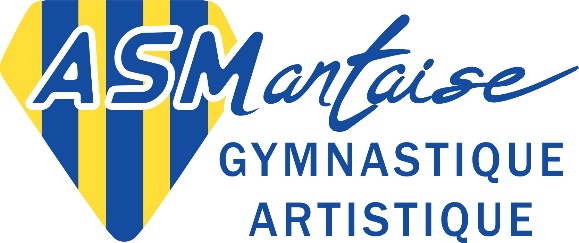 Fonction :Educat.eur.rice sporti.f.ve au sein de la section Gymnastique artistiqueRattachement hiérarchique : Direction opérationnelle de l’Association Sportive MantaiseRattachement fonctionnel :Responsable technique de l’Association Sportive Mantaise Gymnastique artistiqueRôle : L’éducateur.trice sporti.f.ve encadre les séances selon un projet pédagogique et un programme préalablement définis. Rôle : L’éducateur.trice sporti.f.ve encadre les séances selon un projet pédagogique et un programme préalablement définis. Missions et responsabilités (liste non exhaustive) : EnseignementAssure l’enseignement d’initiations gymniques pour tout type de public à partir de 18 mois,Accompagne les équipes pendant les compétitions,Participe à la vie associative (gala, réunion…)Administration et vie du pôlePrend les inscriptions,Etablit les listings de présence,Participe aux réunions pédagogiques,Fait le bilan des cycles de séances.Missions et responsabilités (liste non exhaustive) : EnseignementAssure l’enseignement d’initiations gymniques pour tout type de public à partir de 18 mois,Accompagne les équipes pendant les compétitions,Participe à la vie associative (gala, réunion…)Administration et vie du pôlePrend les inscriptions,Etablit les listings de présence,Participe aux réunions pédagogiques,Fait le bilan des cycles de séances.Compétences et qualités exigées pour le poste :Faculté de travailler en équipeAisance relationnelleBonnes capacités rédactionnellesEst détenteur au moins d’un CQP Activités Gymniques Acrobatiques (AGA), BPJEPS AGA ou licence STAPS éducation et motricité ou équivalentDisponibleAutonomePolyvalentPréférence pour une spécialisation GAF et petite enfanceCompétences et qualités exigées pour le poste :Faculté de travailler en équipeAisance relationnelleBonnes capacités rédactionnellesEst détenteur au moins d’un CQP Activités Gymniques Acrobatiques (AGA), BPJEPS AGA ou licence STAPS éducation et motricité ou équivalentDisponibleAutonomePolyvalentPréférence pour une spécialisation GAF et petite enfanceContraintes liées au poste :Néant Contraintes liées au poste :Néant LieuSalle de gymnastique du complexe Dantan de Mantes-la-JolieCréneaux (modulables selon disponibilités) :. Mardi : 17h30-20h. Mercredi : 9h30-12h30 / 13h30-17h. Jeudi : 17h30-20h. Vendredi : 17h30-19h30 . Samedi : 10h-12h /13h30-17h30LieuSalle de gymnastique du complexe Dantan de Mantes-la-JolieCréneaux (modulables selon disponibilités) :. Mardi : 17h30-20h. Mercredi : 9h30-12h30 / 13h30-17h. Jeudi : 17h30-20h. Vendredi : 17h30-19h30 . Samedi : 10h-12h /13h30-17h30Conditions particulières du poste :CDI Intermittent sur 36 semainesNiveau : groupe 3 de la CCN du SportSalaire à négocier selon profilConditions particulières du poste :CDI Intermittent sur 36 semainesNiveau : groupe 3 de la CCN du SportSalaire à négocier selon profilContact :Isabelle BENITEZPrésidente AS Mantaise Gymnastique15 rue de Lorraine78 200 MANTES-LA-JOLIETel. : 01.34.77.23.34 / 06 08 01 34 00Email : as.mantaise@wanadoo.fr / asmantaisegymnastique@gmail.com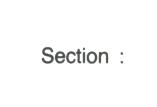 Contact :Isabelle BENITEZPrésidente AS Mantaise Gymnastique15 rue de Lorraine78 200 MANTES-LA-JOLIETel. : 01.34.77.23.34 / 06 08 01 34 00Email : as.mantaise@wanadoo.fr / asmantaisegymnastique@gmail.com